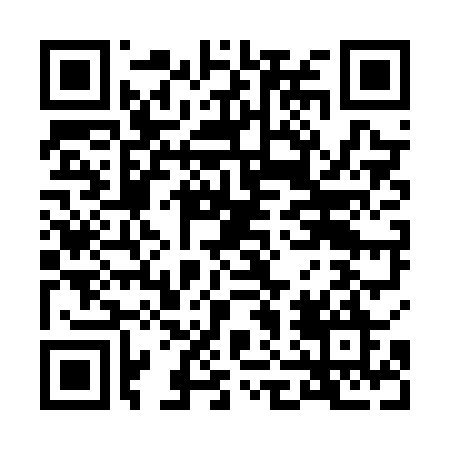 Ramadan times for Allendale Town, Northumberland, UKMon 11 Mar 2024 - Wed 10 Apr 2024High Latitude Method: Angle Based RulePrayer Calculation Method: Islamic Society of North AmericaAsar Calculation Method: HanafiPrayer times provided by https://www.salahtimes.comDateDayFajrSuhurSunriseDhuhrAsrIftarMaghribIsha11Mon4:544:546:3312:194:066:066:067:4512Tue4:514:516:3112:194:076:086:087:4713Wed4:484:486:2812:184:096:106:107:5014Thu4:464:466:2512:184:116:126:127:5215Fri4:434:436:2312:184:126:146:147:5416Sat4:404:406:2012:174:146:166:167:5617Sun4:374:376:1812:174:166:186:187:5818Mon4:354:356:1512:174:176:196:198:0019Tue4:324:326:1312:174:196:216:218:0320Wed4:294:296:1012:164:206:236:238:0521Thu4:264:266:0812:164:226:256:258:0722Fri4:234:236:0512:164:236:276:278:0923Sat4:214:216:0312:154:256:296:298:1224Sun4:184:186:0012:154:266:316:318:1425Mon4:154:155:5812:154:286:336:338:1626Tue4:124:125:5512:144:296:356:358:1827Wed4:094:095:5212:144:316:376:378:2128Thu4:064:065:5012:144:326:396:398:2329Fri4:034:035:4712:144:346:416:418:2630Sat4:004:005:4512:134:356:436:438:2831Sun4:574:576:421:135:377:457:459:301Mon4:544:546:401:135:387:477:479:332Tue4:514:516:371:125:407:497:499:353Wed4:484:486:351:125:417:517:519:384Thu4:454:456:321:125:427:537:539:405Fri4:424:426:301:115:447:547:549:436Sat4:384:386:271:115:457:567:569:467Sun4:354:356:251:115:477:587:589:488Mon4:324:326:221:115:488:008:009:519Tue4:294:296:201:105:498:028:029:5410Wed4:264:266:171:105:518:048:049:56